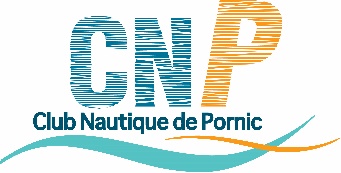 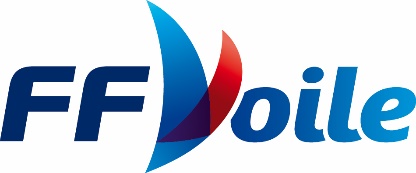 REGLES La régate sera régie par :Le présent avis de courseLes prescriptions à la FFVoileLes règles d’introduction à la régate ( RIR 2003-2016)Les instructions de course et annexes 	PUBLICITEEn application de la Régulation 20 de l’ISAF (Code de Publicité), telle que modifiée par le règlement de publicité de la F.F.Voile, les bateaux peuvent être tenus de porter la publicité choisie et fournie par l’autorité organisatrice.ADMISSIBILITE ET INSCRIPTION	2.2  La régate est ouverte aux bateaux de type DériveurCatamaranPlanche à voile2.1 Les concurrents devront présenter au moment de leur inscription :Une licence FFVoile Ou : Un Passeport VoileOu : Une licence temporaire (vendue au comptoir du CNP)Une autorisation parentale pour les mineurs2.3 Les inscriptions se feront :Par mail en renvoyant la fiche d’inscription accessible sur le site – accompagnée du règlementSur place au Club Nautique de Pornic2.4 Droits à payer :15 euros par supportPROGRAMMESamedi 30 juillet 20169 h : Ouverture des inscriptions 11 h : Briefing coureur14 h : Mise à disposition pour départ17h30 : Proclamation des résultats et remise des récompensesPot pour tous les participants au ClubINSTRUCTIONS DE COURSE Les instructions de course, parcours et les annexes éventuelles seront affichées à l’accueil.LES PARCOURSLes parcours à effectuer seront de  type triangle, en boucle pendant 3 heures.ACCESLa cale de mise à l'eau du club n'est réservée qu'à sa propre flotte (pour ceux qui possèdent leur propre bateau, merci de prendre vos dispositions – cale de Gourmalon, cale de la Joselière, cale du Portmain)CLASSEMENT1er dériveur solo – 15 ans1er dériveur solo + 15 ans1er dériveur double – 15 ans1 er dériveur double + 15 ans1 er catamaran 14 pieds1 er catamaran 16 pieds1 er catamaran 18 pieds1 er planche à voile RESPONSABILITELes concurrents participent à la régate entièrement à leurs propres risques. La décision de participer à une course ou de rester en course relève de leur seule responsabilité. L’autorité organisatrice n’acceptera aucune responsabilité, en cas de dommage matériel, de blessure ou de décès, dans le cadre de la régate, aussi bien avant, pendant, qu’après la régate.ASSURANCELes concurrents étrangers non licenciés FFVoile devront justifier d’une assurance valide en responsabilité civile avec une couverture d’un montant minimal de 1,5 million d’Euros.INFORMATIONS COMPLEMENTAIRESPour toutes informations complémentaires veuillez contacter : Carine  au Club Nautique de Pornic : 02 40 82 34 72 ou infos@cnpornic.comRaid 3 Heures de PornicLe samedi 30 juillet 2016Organisée par le Club Nautique de Pornic AVIS DE COURSE 